П О С Т А Н О В Л Е Н И Еот 04.03.2021   № 215г. МайкопО внесении изменений в Положение о формировании муниципального задания на оказание муниципальных услуг (выполнение работ) в отношении муниципальных учреждений муниципального образования «Город Майкоп» и финансового обеспечения выполнения муниципального заданияВ соответствии с пунктами 3 и 4 статьи 69.2 Бюджетного кодекса Российской Федерации, п о с т а н о в л я ю:1. Внести в Положение о формировании муниципального задания на оказание муниципальных услуг (выполнение работ) в отношении муниципальных учреждений муниципального образования «Город Майкоп» и финансового обеспечения выполнения муниципального задания, утвержденное постановлением Администрации муниципального образования «Город Майкоп» от 13.10.2015 № 711 «Об утверждении Положения о формировании муниципального задания на оказание муниципальных услуг (выполнение работ) в отношении муниципальных учреждений муниципального образования «Город Майкоп» и финансового обеспечения выполнения муниципального задания» (в редакции постановлений Администрации муниципального образования «Город Майкоп» от 12.12.2016 № 1133, от 31.01.2017 № 96, от 05.04.2017 № 378, от 28.12.2017 № 1579, от 06.04.2018 № 440, от 15.10.2018 № 1215, от 09.08.2019 № 961, от 21.11.2019 № 1435, от 20.03.2020 № 348, от 17.09.2020 № 920) следующие изменения:1.1. В пункте 23:- в абзаце первом слова «(уточняется при необходимости при формировании обоснований бюджетных ассигнований бюджета муниципального образования «Город Майкоп» на очередной финансовый год и на плановый период)» исключить;- дополнить абзацем следующего содержания: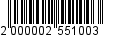 «В случае включения в общероссийский базовый перечень или региональный перечень новой муниципальной услуги значение базового норматива затрат на оказание такой услуги утверждается в течение 30 рабочих дней со дня утверждения соответствующих изменений, внесенных в общероссийский базовый перечень или региональный перечень.»;1.2. Приостановить действие пункта 48 до 31.12.2020 включительно. 	2. Опубликовать настоящее постановление в газете «Майкопские новости» и разместить на официальном сайте Администрации муниципального образования «Город Майкоп».3. Постановление «О внесении изменений в Положение о формировании муниципального задания на оказание муниципальных услуг (выполнение работ) в отношении муниципальных учреждений муниципального образования «Город Майкоп» и финансового обеспечения выполнения муниципального задания» вступает в силу со дня его опубликования.Глава муниципального образования«Город Майкоп»                                                А.Л. ГетмановАдминистрация муниципального образования «Город Майкоп»Республики Адыгея 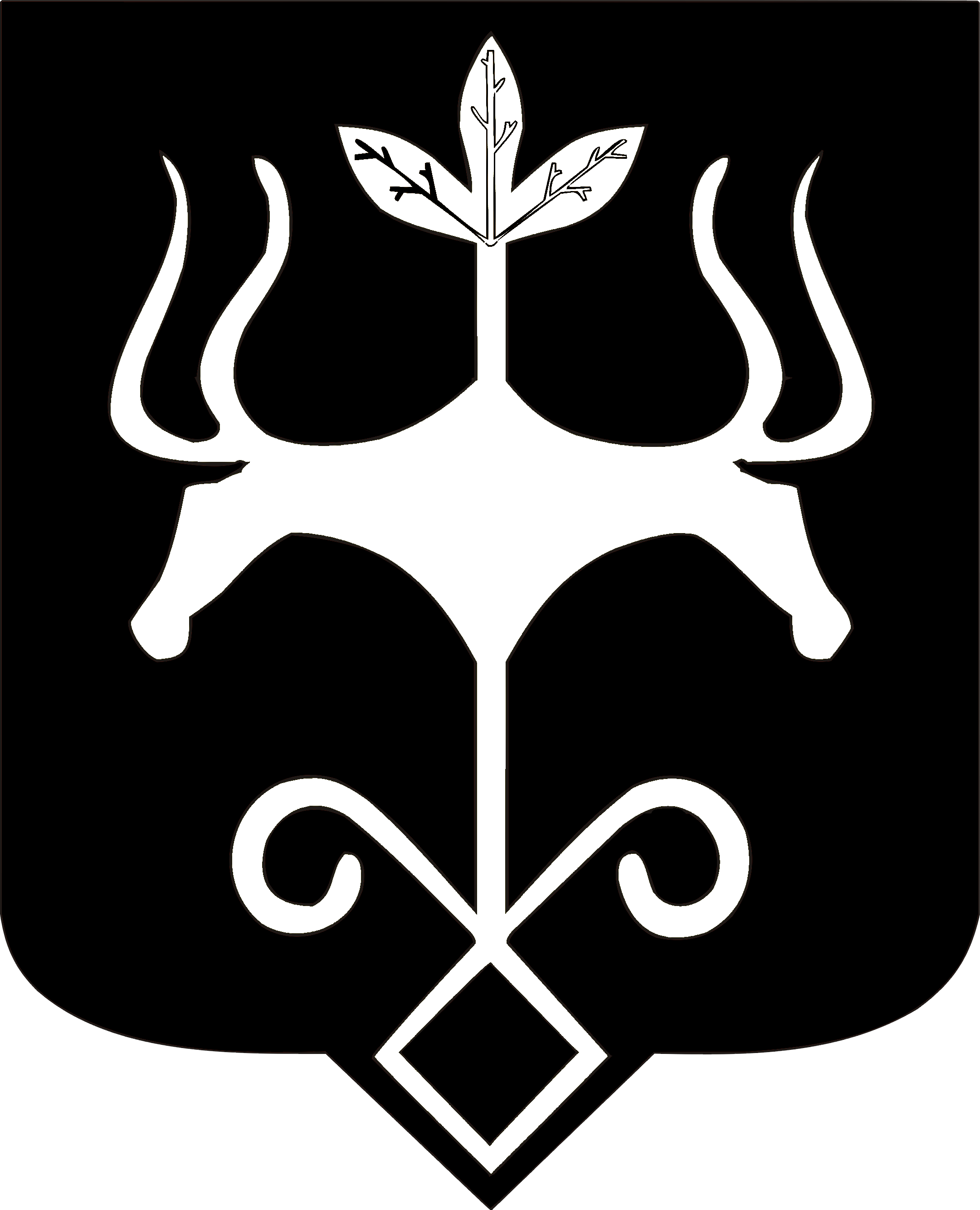 Адыгэ Республикэммуниципальнэ образованиеу 
«Къалэу Мыекъуапэ» и Администрацие